Performancetest milepæl 2. Mekanisk og elektrisk kompletPerformancetest milepæl 2.X. BMS tavler og netværk sat under spænding Performancetest milepæl 2.X. BMS tavler og netværk sat under spænding Dokument opdateret pr. xx.yy.20zzDokument opdateret pr. xx.yy.20zzOplysninger om deltagere i afprøvningFor el entreprenør: For driftsorganisation:For Bygningsstyrelsen:For fagtilsyn:FormålAt forudsætningerne for de efterfølgende byggeprocesser er håndteret på rette tidspunkt. At afhængigheder på den kritiske vej mht. etablering af netværk håndteres rettidigt. At der via arbejdet med sammenhængen mellem BIM model og systemkonfigurationsdiagrammer rettes et fokus imod eventuelle bindinger til servere og netværk uden for projektets fysiske afgrænsing. Et eksempel kan være, at BMS hovedcentral placeres på en server der er placeret i en anden bygning end den der opføres eller renoveres. ReferencerSystemkonfigurationsdiagrammerForudsætninger for at testen kan sættes i gang Projekterende rådgiver: Oplist i punktform forudsætningerne herunder: xxxxxxxxMetodeVisuel inspektion suppleret med fysisk afprøvning. AcceptkriteriumAt det visuelt kan konstateres at der er spænding på tavler og krydsfelter.Testens resultatEr testens acceptkriterium opfyldt. Ja/nejBIM illustration Projekterende rådgiver: Indsæt et udsnit af BIM modellen som viser hvor BMS tavler og x-felter er placeret, samt hovedføringsveje for kabling. Eksempler fra et andet byggeriHerunder er indsat fotos fra andre byggerier: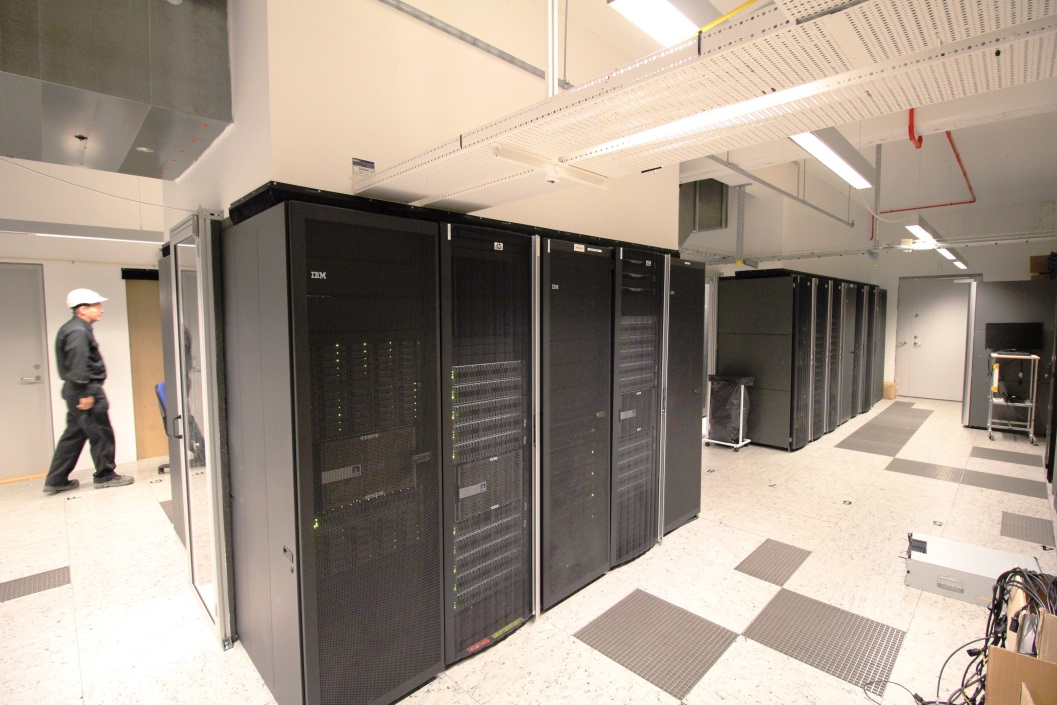 Herover: Servere med hovedcentral programmering, placeret i en bygning som ligger fysisk på en anden lokation end byggepladsen. 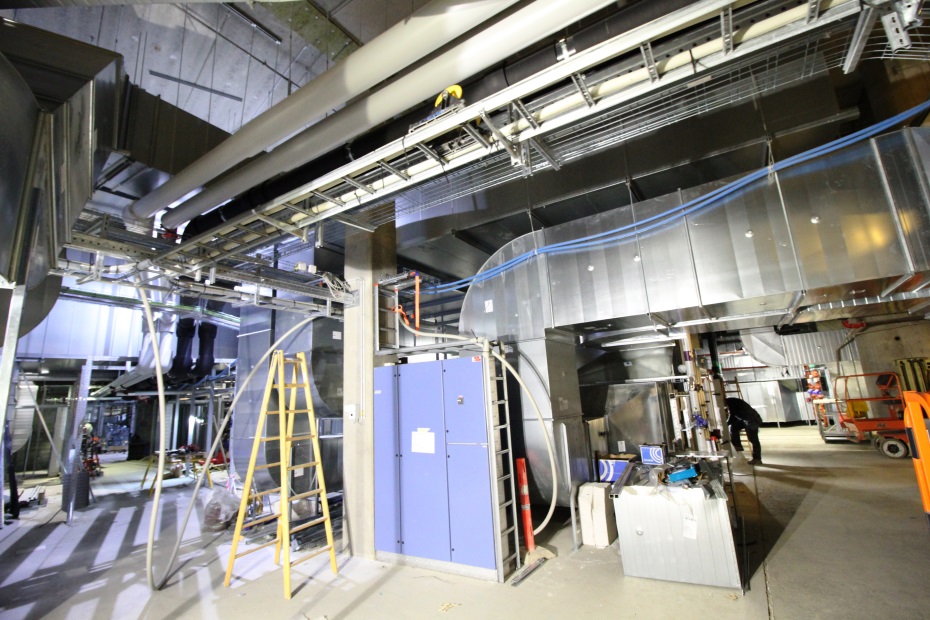 Herover: BMS tavler er opstillet, men endnu ikke sat under spænding. Acceptkriterium er således ikke opfyldt på det tidspunkt hvor fotoet er taget. 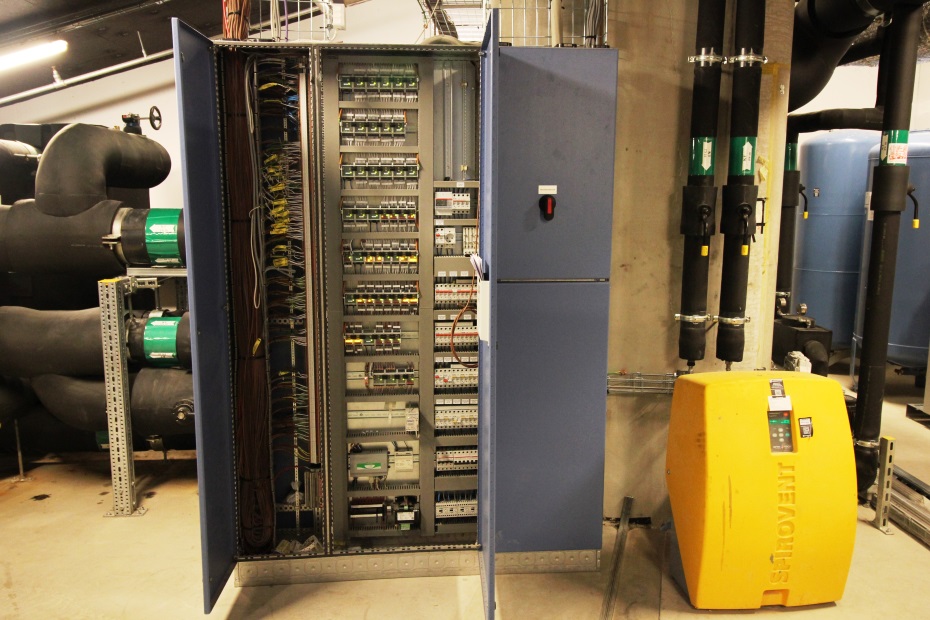 Herover: BMS tavle som er sat under spænding. Acceptkriterium er opfyldt.Dokumentation Indsæt foto og registreringer fra den udførte test her:Performancetest milepæl . 2.X. Netværk aktivtPerformancetest milepæl . 2.X. Netværk aktivtDokument opdateret pr. xx.yy.20zzDokument opdateret pr. xx.yy.20zzOplysninger om deltagere i afprøvningFor entreprenør: For driftsorganisation:For Bygningsstyrelsen:For fagtilsyn:FormålAt det sikres, at alt kabling og montage af aktivt udstyr er afsluttet på det rette tidspunkt, sådan at de efterfølgende byggeprocesser, som gør brug af det aktive netværk, kan forløbe effektivt og uden spildtid. Endvidere er det et formål at der rettes et planlægningsfokus imod de Bygherreleverancer der indgår i det aktive netværk, sådan at det sikres, at de er indbygget på rette tidspunkt. I denne proces er det også et formål, at der rettes et planlægningsfokus imod de forudsætninger der skal være opfyldt inden netværket kan aktiveres, eksempelvis etablering af køling i hovedkrydsfeltsrum osv. ReferencerSystemkonfigurationstegningerForudsætninger for at testen kan sættes i gang Udfyldes i projektforslagsfasen Blandt forudsætningerne kan være:Aktiv køleinstallationStøvfri krydsfeltrum.??Obs. Disse forudsætninger glemmes ofte og det medfører forsinkelser på kritisk vej!MetodePING test 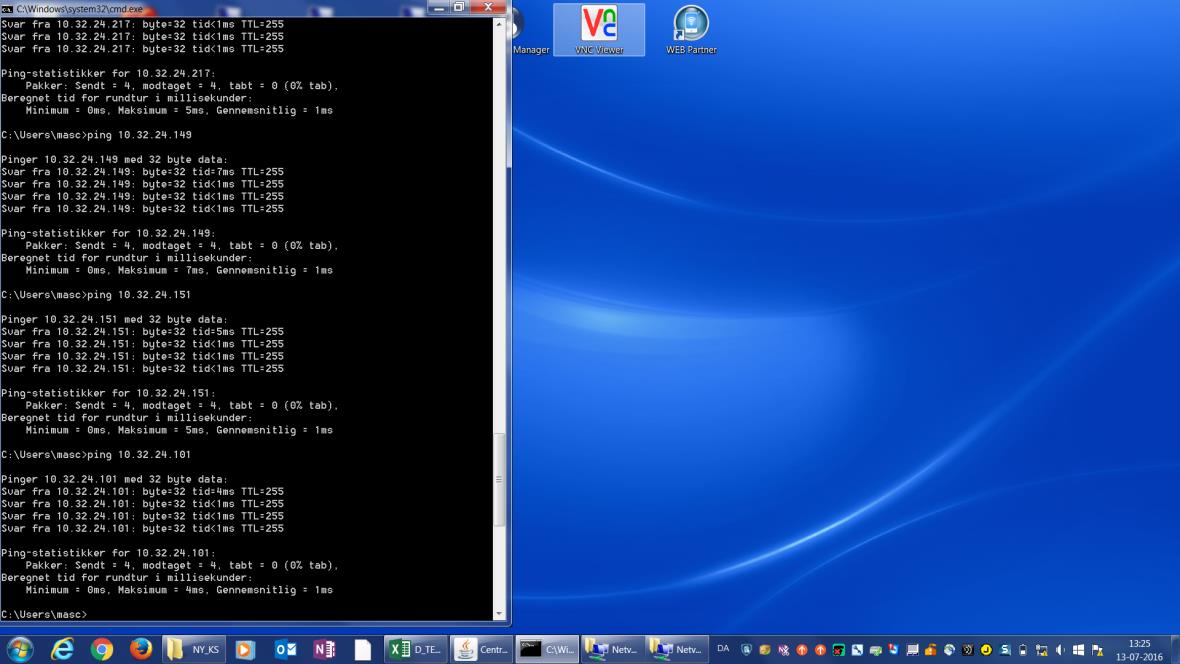 AcceptkriteriumPING test viser at der er forbindelse via netværket. Testens resultatEr testens acceptkriterium opfyldt. Ja/nejDokumentationIndsæt skærmprint fra udførte PING-test herPerformancetest milepæl 2.X. BMS brugerflade aktivPerformancetest milepæl 2.X. BMS brugerflade aktivDokument opdateret pr. xx.yy.20zzDokument opdateret pr. xx.yy.20zzOplysninger om deltagere i afprøvningFor entreprenør: For driftsorganisation:For Bygningsstyrelsen:For fagtilsyn:FormålFormålet er, at det sikres, at BMS brugerfladen er aktiv på rette tidspunkt, sådan at den kan bruges til at afvikle og dokumentere afprøvninger af bygningens installationer forud for AB18-aflevering. Bygherre skal have et funktionsdygtigt login og kunne tilgå brugerfladen via en kigge-adgang. Formålet er at Bygherre og bygherrerådgiver skal være i stand til at analysere på logninger. ReferencerProjektspecifikke tegninger og beskrivelserForudsætninger for at testen kan sættes i gang 1. Bygherre skal være opkoblet på BMS brugerfladen via egen PC.2. BMS brugerfladen skal ikke være helt afsluttet, men de funktioner som er afgørende for de efterfølgende processer skal være afsluttet, og det er: Anlægsbilleder aktiveLogninger aktive.Styringer aktive.MetodeOpkobling på BMS brugerfladen via Bygherres PC.Der udvælges et antal punkter til stikprøvekontrol, og det undersøges om:Der er sammenhæng mellem påvirkninger af udvalgte følere og udslag på BMS brugerfladen.Det er muligt via entreprenørens PC at overstyre udvalgte komponenter som eksempelvis spjæld.De udførte stikprøver registreres på logningerne. AcceptkriteriumAcceptkriterium er at der konstateres sammenhæng mellem stikprøver  og logninger.Testens resultatEr testens acceptkriterium opfyldt. Ja/nej Illustration Herunder er vist eksempel fra et andet byggeri hvor acceptkriterium er opfyldt. 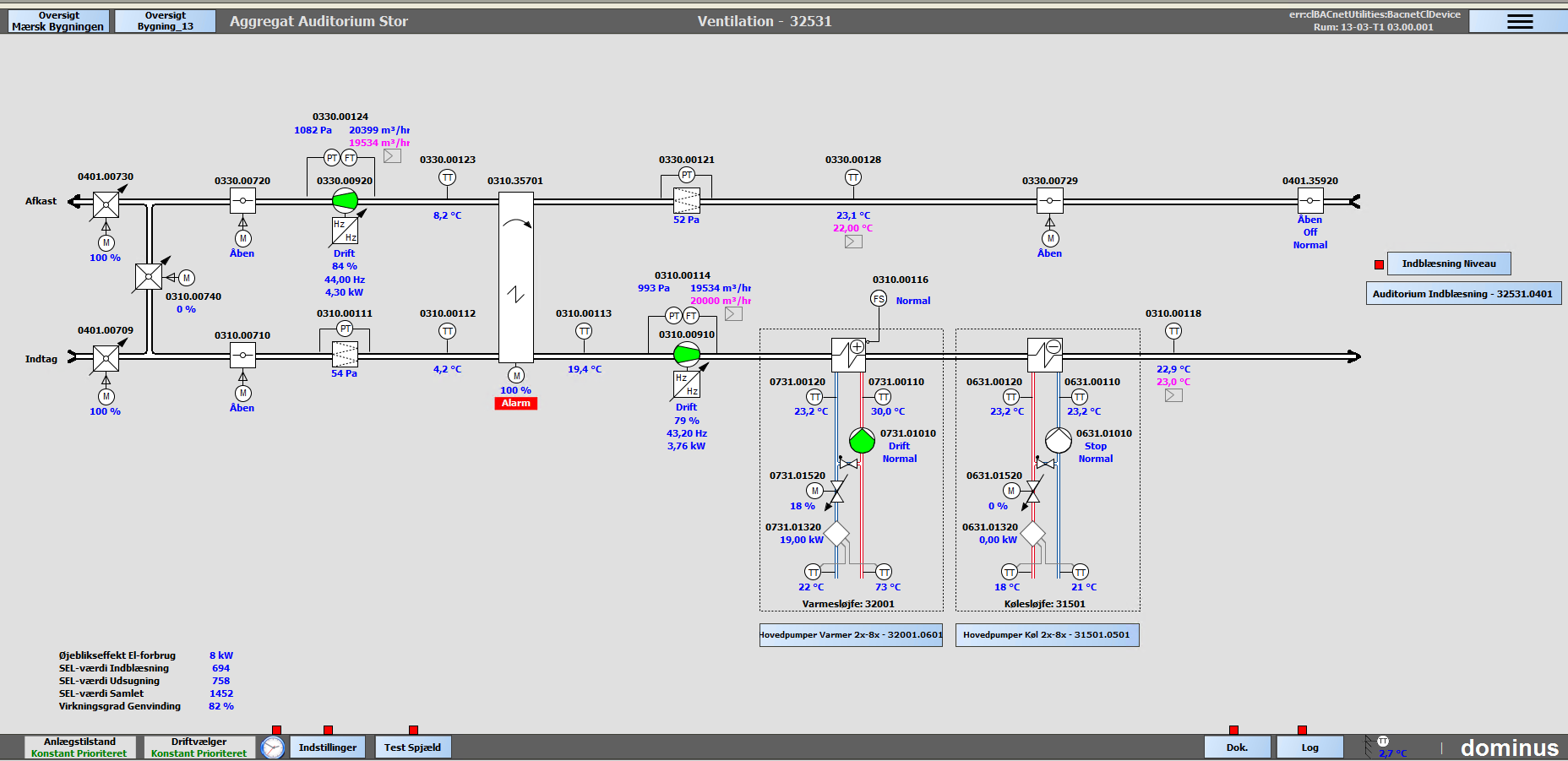 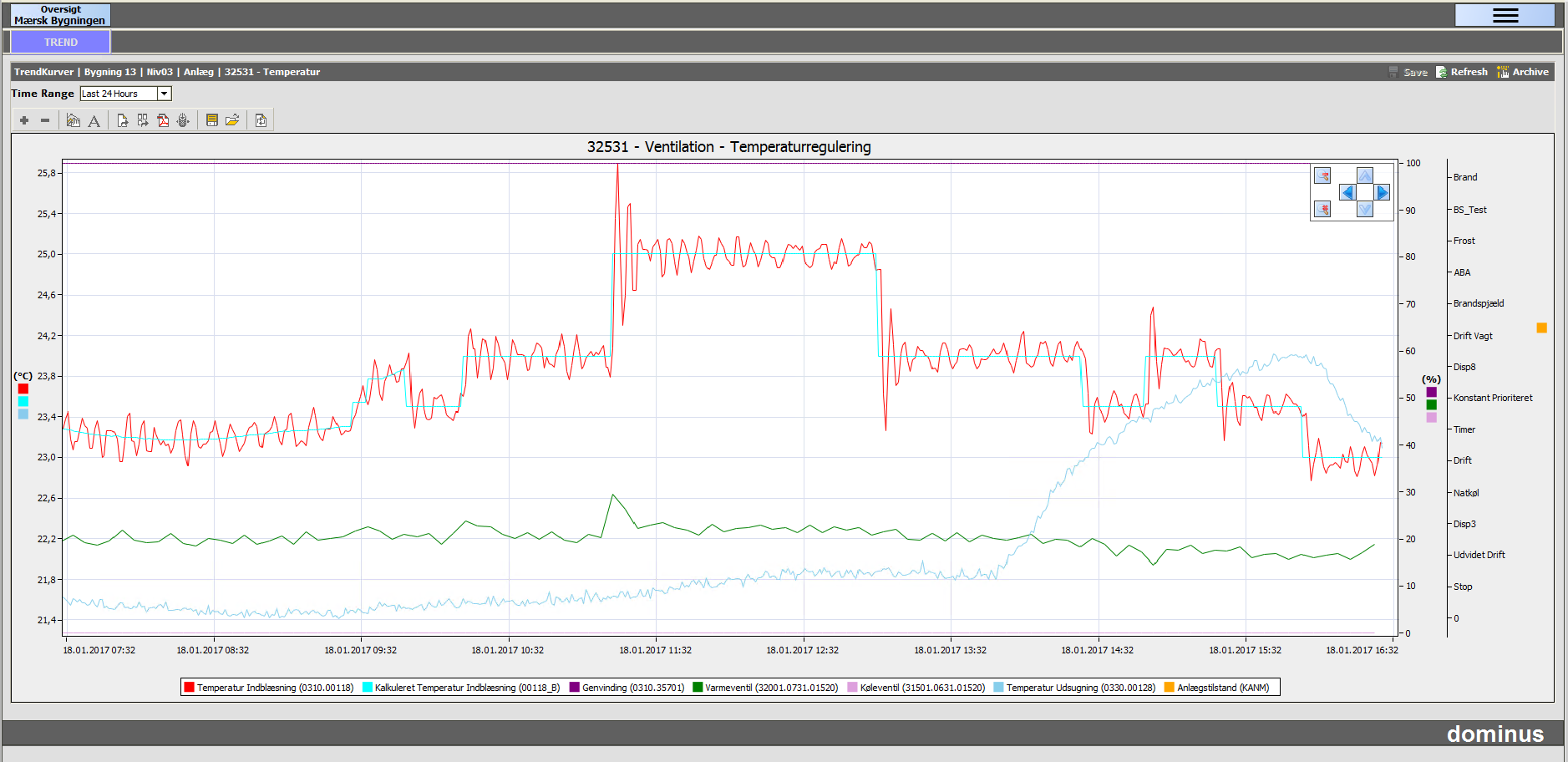 Performancetest milepæl 2.X Sammenhæng mellem BMS anlægsbilleder, PI-diagrammer, punktafprøvning og anlægPerformancetest milepæl 2.X Sammenhæng mellem BMS anlægsbilleder, PI-diagrammer, punktafprøvning og anlægDokument opdateret pr. xx.yy.20zzDokument opdateret pr. xx.yy.20zzOplysninger om deltagere i afprøvningFor entreprenør: For driftsorganisation:For Bygningsstyrelsen:For fagtilsyn:FormålAt forudsætningerne for de efterfølgende byggeprocesser er opfyldt på det rigtige tidspunkt.ReferencerPI-diagrammerAnlægsliste Forudsætninger for at testen kan sættes i gang BMS entreprenør skal have udført egenkontrol på punktafprøvning.PI-diagrammer skal være opdaterede i forhold til "as-built".MetodeGennemgang af entreprenørens dokumentation for kvalitetssikringDer udvælges et antal komponenter til en stikprøvekontrol som indebærer, at der foretages en punktafprøvning via entreprenørens bærbare PC, hvor det kontrolleres, at udslag på anlægsbillede svarer til påvirkning af komponent og omvendt. AcceptkriteriumOverensstemmelse mellem udførte stikprøver og entreprenørens dokumentation for systematiske punktafprøvninger. Testens resultatEr testens acceptkriterium opfyldt. Ja/nejIllustration fra et andet byggeri hvor acceptkriterium er opfyldtFoto herunder viser en testsituation hvor acceptkriterium er opfyldt. Der er sammenhæng mellem anlæg og anlægsbillede på Bygherres bærbare PC, og visninger af værdier på anlægsbillede er dynamiske. 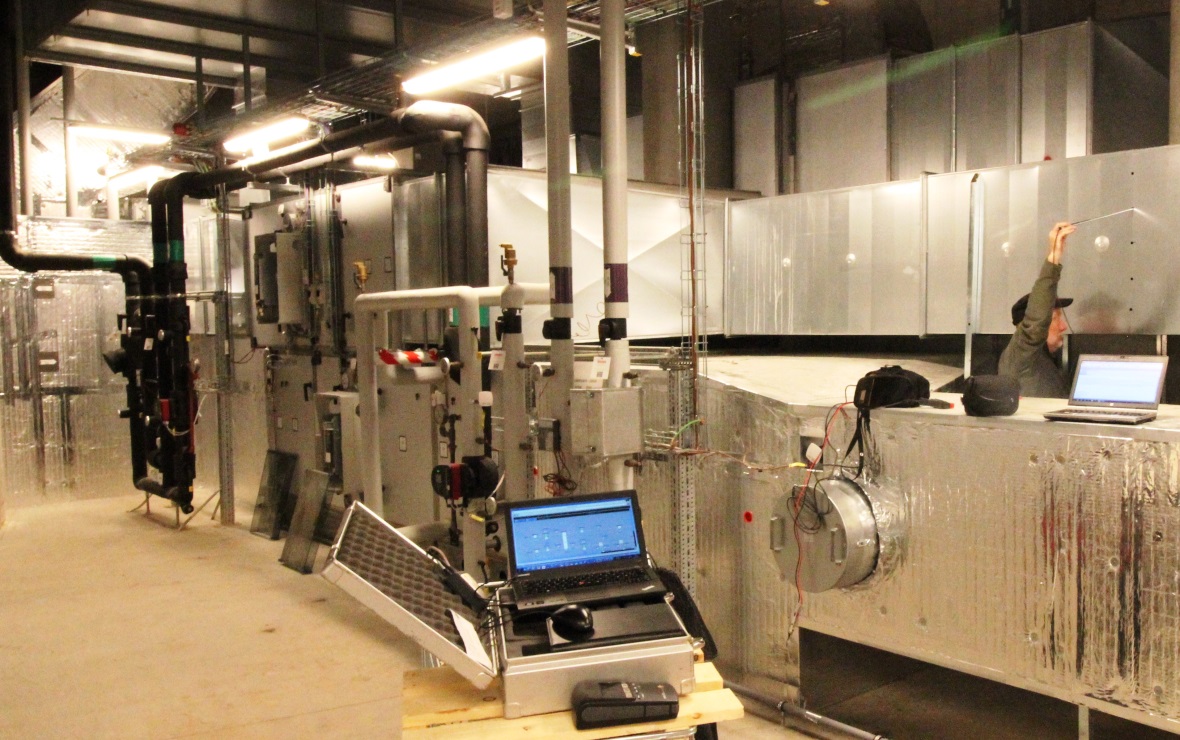 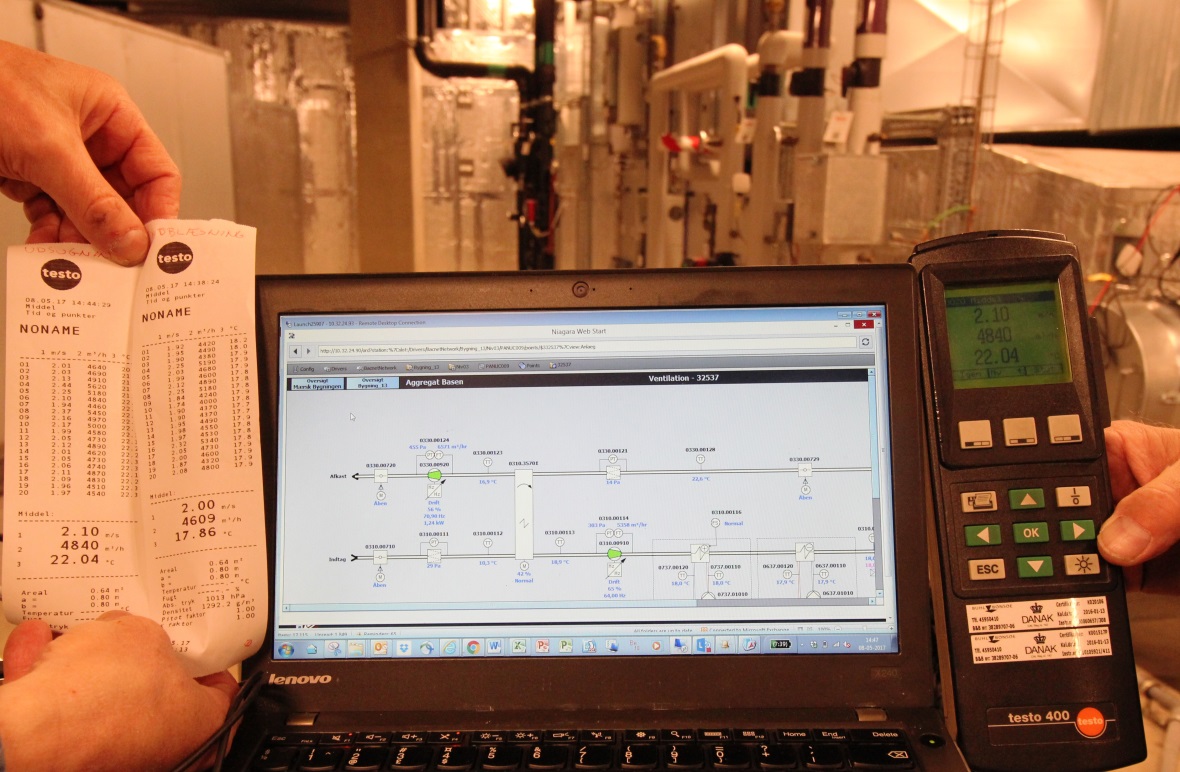 DokumentationIndsæt et fotografi og registreringer fra udført test. Performancetest milepæl 2.X HVAC installationer trykprøvede, rengjorte, udluftede og tæthedsprøvedePerformancetest milepæl 2.X HVAC installationer trykprøvede, rengjorte, udluftede og tæthedsprøvedeDokument opdateret pr. xx.yy.20zzDokument opdateret pr. xx.yy.20zzOplysninger om deltagere i afprøvningFor entreprenør: For driftsorganisation:For Bygningsstyrelsen:For fagtilsyn:FormålAt forudsætningerne for de efterfølgende byggeprocesser er opfyldt på det rigtige tidspunkt, sådan at der er tid nok til bl.a. indregulering inden AB18-aflevering. At processer med registrering og afhjælpning af eventuelle mangler i forhold til trykprøvning mv. kan opstartes i god tid inden AB18-aflevering. ReferencerProjektspecifikke tegninger og beskrivelserForudsætninger for at testen kan sættes i gang Fagtilsynet skal have godkendt entreprenørers dokumentation for kvalitetssikringMetodeMetoden indebærer at entreprenørers dokumentation for egenkontrol gennemgås, hvorefter der udføres stikprøvekontroller. AcceptkriteriumAt der konstateres sammenhæng mellem udførtes stikprøvekontroller og entreprenørers dokumentation for kvalitetssikring.Testens resultatEr testens acceptkriterium opfyldt. Ja/nejPerformancetest milepæl 2.X Installationer mekanisk og elektrisk kompletPerformancetest milepæl 2.X Installationer mekanisk og elektrisk kompletDokument opdateret pr. xx.yy.20zzDokument opdateret pr. xx.yy.20zzOplysninger om deltagere i afprøvningFor entreprenør: For driftsorganisation:For Bygningsstyrelsen:For fagtilsyn:FormålAt forudsætningerne for de efterfølgende byggeprocesser er opfyldt på det rigtige tidspunkt, sådan at der er tid nok til bl.a. indregulering inden AB18-aflevering. At processer med registrering og afhjælpning af eventuelle mangler i forhold til mekanisk komplet kan opstartes i god tid inden AB18-aflevering. DefinitionMed mekanisk komplet forstås:Alle komponenter og anlæg er monteretAlle tavler er monteret og spænding tilsluttetAlle el tilslutninger afsluttet og spændingssatAlle CTS kabler er monterede på komponenter og modulerAlle netværks kabler er fremført og færdig konnekteredeKomponent og kabelmærkning afsluttetRørmærkning afsluttetKanal arbejder er afsluttede og trykprøvetKanalmærkning er afsluttetRørsystemer er påfyldt, udluftede og trykprøvede Føringsveje er lukkede ved gennembrydninger af væggeAlle huller og facader er lukkede og tætteAlle HMI (Human Machine Interface) er aktive ReferencerProjektspecifikke tegninger og beskrivelserForudsætninger for at testen kan sættes i gang At punkterne under definition ovenfor er opfyldt.At de foregående test under milepælen "Mekanisk og elektrisk komplet" er opfyldt. MetodeVisuel inspektion. AcceptkriteriumDer skal være gennemført mangelgennemgang og eventuelle mangler i forhold til definitionen på mekanisk komplet skal være afhjulpet.Testens resultatEr testens acceptkriterium opfyldt. Ja/nejIllustration fra et andet byggeri, hvor acceptkriterium er opfyldt 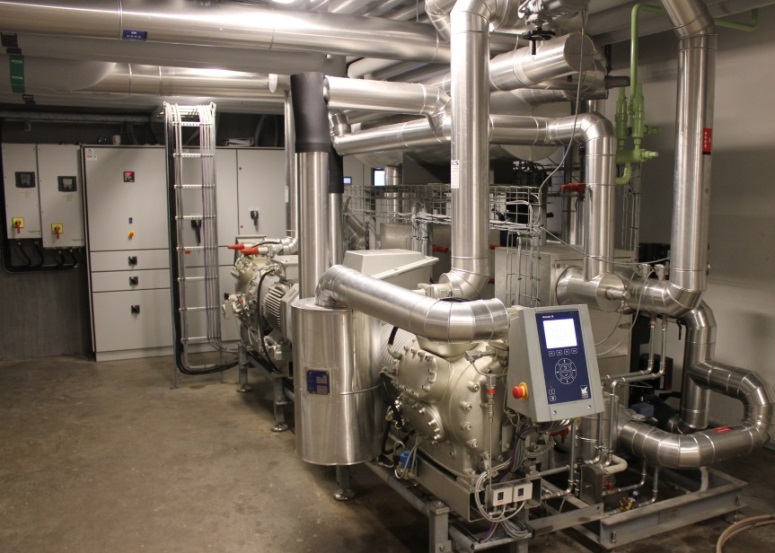 